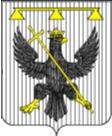 РОССИЙСКАЯ ФЕДЕРАЦИЯТульская областьСОБРАНИЕ ДЕПУТАТОВмуниципального образованияСеверо-Одоевское Одоевского района4-го созываРЕШЕНИЕОт 14.11.2019   г.                с. Апухтино                               № 2-29О вынесении проекта решения Собрания депутатов муниципального образования Северо-Одоевское Одоевского района «Об утверждении бюджета муниципального образования Северо-Одоевское Одоевского района на 2020 год и плановый период 2021-2022г.» на публичные слушания.       Рассмотрев проект  решения Собрания депутатов муниципального образования Северо-Одоевское Одоевского района «Об утверждении бюджета муниципального образования Северо-Одоевское Одоевского района на 2020 год и плановый период 2021-2022г.» внесенный главой муниципального образования Северо-Одоевское Одоевского района, в соответствии с Законом Тульской области № 1015-ЗТО «О бюджетном процессе в Тульской области» и Уставом муниципального образования Северо-Одоевское Одоевского района, Собрание депутатов муниципального образования Северо-Одоевское Одоевского района РЕШИЛО:1. Вынести проект решения Собрания депутатов муниципального образования Северо-Одоевское Одоевского района «Об утверждении бюджета муниципального образования Северо-Одоевское Одоевского района на 2020 год и плановый период 2021-2022г.» для обсуждения на публичные слушания. 2. Назначить проведение публичных слушаний по проекту решения Собрания депутатов муниципального образования Северо-Одоевское Одоевского района «Об утверждении бюджета муниципального образования Северо-Одоевское Одоевского района на 2019 год и плановый период 2020-2021г.»  на 17.12.2019г. Установить время проведения публичных слушаний 10 часов. Место проведения: 301448 Тульская область, с. Апухтино, ул. Центральная д. 1, администрация муниципального образования Северо-Одоевское Одоевского района.      3. Создать организационный комитет по подготовке и проведению публичных слушаний по проекту решения Собрания депутатов муниципального образования Северо-Одоевское Одоевского района «Об утверждении бюджета муниципального образования Северо-Одоевское Одоевского района на 2020 и плановый период 2021-2022гг.» в количестве 3 человек и утвердить его состав (приложение).     4. Установить место расположения организационного комитета по адресу: 301448 Тульская область, с. Апухтино ул. Центральная д. 1, в здании администрации муниципального образования Северо-Одоевское Одоевского района. Установить срок подачи предложений по внесению поправок в проект решения Собрания депутатов муниципального образования Северо-Одоевское Одоевского района «Об утверждении бюджета муниципального образования Северо-Одоевское Одоевского района на 2020 год и на плановый период 2021-2022гг.» до 11.12.2019г.     5. Провести первое заседание организационного комитета 19.12.2019г.    6. Организационному комитету по подготовке и проведению публичных слушаний:   - принимать поступившие поправки к проекту решения Собрания депутатов муниципального образования Северо-Одоевское Одоевского района «Об утверждении бюджета муниципального образования Северо-Одоевское Одоевского района на 2020 год и на плановый период 2021-2022гг.», структурировать их к дате проведения публичных слушаний;   - предоставить поступившие предложения, поправки и итоговый документ в Собрание депутатов муниципального образования Северо-Одоевское Одоевского района.   7. Опубликовать решение Собрания депутатов муниципального образования Северо-Одоевское Одоевского района с (предложениями) в районной газете «Новая жизнь» и разместить в информационно-коммуникационной сети «Интернет» на официальном сайте муниципального образования Северо-Одоевское Одоевского района /http://sevodoevskoe.ru/   8. Настоящее решение вступает в силу со дня опубликования.Глава муниципального образованияСеверо-Одоевское Одоевского района                                              А.А. Пустовойт                                                          Приложение                                                              решению Собрания депутатов                                                              муниципального образования                                                  Северо-Одоевское Одоевского района                                                            от 14.11.2019г.      №  2-29Персональный составОрганизационного комитета по подготовке, проведению публичных слушаний иПринятию предложений по утверждению бюджета муниципального образования Северо-Одоевское Одоевского района на 2020 год и на плановый период 2021-2022г.ние № 4кРешению собрания депутатовмуниципального образованияСеверо-Одоевское Одоевского района№   2-29               от  14.11.2019г.                                 г.Доходы бюджетамуниципального образования Северо-Одоевское Одоевского района на 2020 год и плановый период 2021 и 2022 годы                                                                                                 								          Тыс. руб.Главный бухгалтер                 						                                                                                 С.А.Цуканова  Приложение № 5к  Решению собрания депутатовмуниципального образованияСеверо-Одоевское Одоевского района№   2-29     от  14.11.2019г.                                    Распределение бюджетных ассигнований бюджета муниципального образованияСеверо–Одоевское Одоевского района на 2020 год и плановый период 2021 и 2022 годов по разделам,подразделам, целевым статьям и видам расходов классификации расходов бюджетов Российской Федерации				  (тыс.рублей)Главный бухгалтер                                                         						                                             С.А.Цуканова№ п/пФ.И.О.Статус, должность1.Аносов Юрий СергеевичГлава администрации МО Северо-Одоевское Одоевского района2.Петрова Марина АлексеевнаДепутат  Собрания депутатов МО Северо-Одоевское3.Цуканова Светлана АлексеевнаГлавный бухгалтер администрации МО Северо-Одоевское Одоевского р-наНАИМЕНОВАНИЕ  ПОКАЗАТЕЛЕЙКОД КБКСумма2020г.Сумма2021г.Сумма2022г.ИТОГО ДОХОДОВ000 850 00000 00 0000 0006471,25986,36006,7НАЛОГОВЫЕ И НЕНАЛОГОВЫЕ ДОХОДЫ000 100 00000 00 0000 0005637,45130,85151,2НАЛОГИ НА ПРИБЫЛЬ, ДОХОДЫ000 101 00000 00 0000 00085,280,080,0Налог на доходы физических лиц182 101 02000 01 0000 11085,280,080,0Налог на доходы физических лиц с доходов источником которых является налоговый агент, за исключением доходов ,в отношении которых исчисление и уплата  налога осуществляется   в соответствии  со статьями 227, 227.1 и 228 Налогового кодекса Российской Федерации  182 101 02010 01 0000 11076,772,072,0Налог на доходы физических лиц  с доходов, источником которых является налоговый агент, за исключением доходов, в отношении которых исчисление и уплата налога осуществляется в соответствии  со статьями 227,227.1 и 228 Налогового кодекса Российской Федерации182 101 02010 01 2100 1101,01,01,0Налог на доходы физических лиц с доходов, источником которых является налоговый агент, за исключением, доходов, в отношении которых  исчисление и уплата налога осуществляется в соответствии со статьями 227,227.1 и 228 Налогового кодекса Российской Федерации182 101 02010 01 3000 1104,54,04,0Налог на доходы физических лиц с доходов, полученных физическими лицами в соответствии со статьей 228 Налогового кодекса Российской Федерации182 10102030 01 0000 1103,03,03,0Налог на совокупный доход182 105 00000 00 0000 0005,05,05,0Единый сельскохозяйственных налог182 105 03000 01 0000 0005,05,05,0Налоги на имущество000 106 00000 00 0000 000200,3558,2558,2Налог на имущество физических лиц взимаемый по ставкам, применяемым к объектам налогообложения, расположенным в границах поселений182 106 01030 10 0000 110200,3558,2558,2Земельный налог182 106 06000 00 0000 1104301,53088,33058,8Земельный налог с организаций, обладающих земельным участком расположенным в границах  сельских поселений182 106 06033 10 0000 1102100,2833,8856,5Земельный налог, с физических лиц, обладающих земельным участком расположенным в границах сельских поселений182 106 06043 10 0000 1102201,32254,52202,3Доходы получаемые в виде арендной либо иной платы за передачу в возмездное пользование государственного и муниципального имущества (за исключением имущества бюджетных и автономных учреждений, а также имущества государственных и муниципальных унитарных предприятий, в том числе казенных)871 111 05000 00 0000 120135,3Доходы, получаемые в виде арендной платы, а также средства от продажи права на заключение договоров аренды на земли, находящиеся в собственности поселений (за исключением земельных участков муниципальных бюджетных и автономных учреждений)871 111 05025 10 0000 120135,3--Доходы от продажи материальных и нематериальных активов000 114 00000 00 0000 000910,11399,31449,2Доходы от продажи земельных участков, находящихся в собственности поселений ( за исключением земельных участков муниципальных автономных учреждений)871 114 06025 10 0000 430910,11399,31449,2Безвозмездные поступления000 200 00000 00 0000 000833,8855,5855,5Безвозмездные поступления от других бюджетов бюджетной системы РФ000 202 00000 00 0000 000833,8855,5855,5Дотация  от других бюджетов бюджетной системы РФ871 202 15001 10 0000 151664,9680,4680,4Дотации на выравнивание уровня бюджетной обеспеченности871 202 15001 10 0000 151664,9680,4680,4Субвенция  от других бюджетов бюджетной системы РФ в т.ч.871 202 35118  10 0000 15192,395,595,5Субвенции на осуществление полномочий по первичному воинскому учету, где отсутствуют военные комиссариата871 202 35118  10 0000 15192,395,595,5Иные межбюджетные трансферты871 202 49999  10 0000 15176,679,679,6ВСЕГО  ДОХОДОВ6471,25896,36006,7НаименованиеГРБСразделПодразделЦелеваястатьяВид расходовСумма2020г.Сумма2021г.Сумма2022г.Общегосударственные  вопросы871010000000000000004629,64358,64290,3Функционирование Правительства РФ, высших органов исполнительной власти субъектов РФ, местных администраций871010400000000000004597,64326,64258,3Центральный аппарат871010483200000000004597,64326,64258,3Выполнение функций органами местного самоуправления871010483200000000004597,64326,64258,3Расходы871010483200000000004597,64326,64258,3Расходы направленные на выплаты по оплате труда центральному аппарату МО в рамках не программного направления деятельности , обеспечение функционирование местных администраций871010483200001101203414,63397,13344,8Заработная плата871010483200001101212622,62609,22569,0Страховые взносы87101048320000110129792787,9775,8Закупка товаров, работ, услуг в сфере информационно-коммуникационных технологий87101048320000190242315,7257,5241,5Закупка товаров, работ, услуг в сфере информационно-коммуникационных технологий87101048320000190242108,1157,0147,0Закупка товаров, работ, услуг в сфере информационно-коммуникационных технологий87101048320000190242157,666,854,5Услуги по содержанию имущества871010483200001902426,97,07,0Прочие услуги87101048320000190242150,7120,040,0Поступление нефинансовых активов8710104832000019024250,030,020,0Увеличение стоимости основных средств8710104832000019024240,020,010,0Увеличение стоимости материальных запасов8710104832000019024210,010,010,0Прочая закупка товаров, работ и услуг для государственных (муниципальных) нужд87101048320000190244834,5657,4657,4Прочая закупка товаров, работ и услуг для государственных (муниципальных) нужд87101048320000190244683,9554,1554,4Услуги связи871010483200001902444,04,04,0Коммунальные услуги87101048320000190244476,2380,2380,2Услуги по содержанию имущества8710104832000019024422,220,020,0Прочие услуги87101048320000190244181,4150,2150,2Поступление нефинансовых активов87101048320000190244150,7103,0103,0Увеличение стоимости основных средств8710104832000019024410,510,010,0Увеличение стоимости материальных запасов87101048320000190244140,293,093,0Уплата налога на имущество организаций и земельного налога 871010483200001908517,37,27,2Уплата транспортного налога871010483200001908522,02,02,0Уплата прочих налогов, сборов и иных платежей8710104832000019085323,55,45,4Резервные фонды 8710111000000000000032,032,032,0Резервные фонды8710111000000000000032,032,032,0Резервные фонды местных администраций8710111000000000000032,032,032,0 Прочая закупка товаров, работ и услуг для государственных (муниципальных) нужд8710111832000019024432,032,0Национальная оборона8710200999000000000093,295,595,5Мобилизационная и вневойсковая подготовка8710203999000000000093,295,595,5Осуществление первичного воинского учета на территориях, где отсутствуют военные комиссариаты8710203999005118000093,295,595,5Расходы8710203999005118000093,295,595,5Фонд оплаты труда и страховые взносы8710203999005118012093,289,589,5Заработная плата8710203999005118012171,668,768,7Страховые взносы8710203999005118012921,620,820,8Прочая закупка товаров, работ и услуг для государственных (муниципальных) нужд8710203999005118024406,06,0Национальная безопасность и правоохранительная деятельность8710300000000000000060,049,048,0Защита населения и территории от чрезвычайных ситуаций природного и техногенного характера, гражданская оборона 8710309000000000000033,026,026,0Проект Мероприятия по муниципальной  программе «Защита населения и территорий от чрезвычайных  ситуаций и безопасности людей на водных объектах»8710309021022727000033,026,026,0Подготовка населения и организаций к действиям в чрезвычайной ситуации в мирное и военное время8710309021022727000033,026,026,0Прочая закупка товаров, работ и услуг для государственных (муниципальных) нужд Услуги по содержанию имущества8710309021022727024433,026,026,0Защита населения и территории от ЧС, обеспечение пожарной безопасности  МО Северо-Одоевское Одоевского района8710310031022727024427,023,022,0Проект Мероприятия по муниципальной программе пожарной безопасности8710310031022727024427,023,022,0Прочая закупка товаров, работ и услуг для государственных (муниципальных) нужд Услуги по содержанию имущества8710310031022727024427,023,022,0Жилищно-коммунальное хозяйство87105000000000000000395,1180,0180,0Благоустройство87105030000000000000395,1180,0180,0Не программные расходы8710503999002741000065,1Иные не программные мероприятия8710503999002741000065,1Фонд оплаты труды и страховые взносы8710503999002741012065,1Заработная плата8710503999002741012150,0Страховые взносы8710503999002741012915,0Проект. Муниципальная программа «Развитие системы коммунальной инфраструктуры муниципального образования            Северо-Одоевское Одоевского района. Благоустройство» 8710503000000000000330,0180,0180,0Проект. Реализация мероприятий «Уличное освещение» муниципальной программы «Развитие системы коммунальной инфраструктуры муниципального образования Северо-Одоевское Одоевского района. Благоустройство» Услуги по уличному освещению87105030410127410000150,0100,0100,0Прочая закупка товаров, работ и услуг для государственных (муниципальных) нужд87105030410127410244150,0100,0100,0Расходы8710503041012741024450,050,050,0Приобретение услуг8710503041012741024450,050,050,0Поступление нефинансовых активов87105030410127410244100,050,050,0Увеличение стоимости материальных запасов87105030410127410244100,050,050,0Реализация мероприятий «Прочие услуги по благоустройству» муниципальной программы «Развитие системы коммунальной инфраструктуры муниципального образования Северо-Одоевское Одоевского района. Благоустройство» 87105030420227410244180,080,080,0Прочая закупка товаров, работ и услуг для государственных (муниципальных) нужд87105030420227410244180,080,080,0Прочие услуги87105030420227410244180,080,080,0Культура и  кинематография871080199900005900001078,3944,1943,7Культура871080199900005900001078,3944,1943,7Расходы на выполнение по оплате труда работникам культуры в рамках не программного направления деятельности «Обеспечение функционирования учреждений культуры»87108019990000590110833,8725,5726,1Заработная плата87108019990000590111640,3555,1554,7Страховые взносы87108019990000590119193,4170,4171,4Развитие культуры87108010610100590000137,0107,0107,0Проект Реализация мероприятий  по программе «Развитие культуры в МО Северо-Одоевское Одоевского района» Закупка товаров, работ, услуг в сфере информационно-коммуникационных технологий87108010610100590000137,0107,0107,0Закупка товаров, работ, услуг в сфере информационно-коммуникационных технологий8710801061010059024230,010,010,0Прочая закупка товаров, работ и услуг для государственных (муниципальных) нужд 87108010600100059244107,097,097,0Коммунальные услуги8710801061010059024441,541,541,5Услуги связи871080106101005902440,50,50,5Поступление нефинансовых активов8710801061010059024465,555,555,5Увеличение стоимости основных средств8710801061010059024420,010,010,0Увеличение стоимости материальных запасов8710801061010059024445,545,545,5Уплата налога на имущество организаций и земельного налога8710801061010059085120,120,120,1Уплата прочих налогов, сборов и иных платежей8710801061010059085310,910,910,9Расходы на выплату персоналу  на повышение оплаты труда работников культурно-досуговых учреждений  (Постановление Правительства Тульской области от 28.05.2013 г.№2398710801999008012011076,679,679,6Социальная политика87110000000000000244183,4183,4183,4Пенсионное обеспечение87110010000000000000168,4168,4168,4Иные непрограммные расходы87110019900000000000168,4168,4168,4Расходы, связанные с назначением и выплатой пенсии за выслугу лет муниципальным служащим и ежемесячная доплата к трудовой пенсии лицам, замещающим муниципальные должности в муниципальном образовании 87110019990027360000168,4168,4168,4 Проект Реализация мероприятий муниципальной  программы «Достойная жизнь»8711006071020019024415,015,015,0Физическая культура 8711101000000000000008,08,08,0ПроектФизкультурно-оздоровительная работа и спортивные мероприятия871110100000000000008,08,08,0Реализация мероприятий  по программе «Спортивная молодежь  МО Северо-Одоевское Одоевского района Тульской области»871110105101605700008,0--Прочая закупка товаров, работ, услуг для государственных (муниципальных) нужд871110105101605702448,0--Условно нераспределенные расходы87199999990099900900144,1282,2ИТОГО6471,25986,36006,7